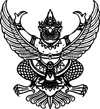 ประกาศ องค์การบริหารส่วนตำบลตูมเรื่อง ประกาศรายชื่อผู้ผ่านการตรวจสอบผู้ไม่มีผลประโยชน์ร่วมกัน               ตามประกาศ องค์การบริหารส่วนตำบลตูม เรื่อง สอบราคาซื้อวัสดุสื่อการเรียนการสอน ลงวันที่ ๑๗ กรกฎาคม ๒๕๕๗ โดยกำหนดให้ยื่นเอกสารเสนอราคา ในวันที่ ๑๗ กรกฎาคม ๒๕๕๗  ถึงวันที่ ๓๑ กรกฎาคม ๒๕๕๗ ตั้งแต่เวลา ๐๙.๐๐ น. ถึงเวลา ๑๕.๐๐ น. ซึ่งมีผู้ยื่นเอกสารจำนวน ๔ รายนั้น
               คณะกรรมการฯ ได้ตรวจสอบคุณสมบัติ ของการไม่มีผลประโยชน์ร่วมกันของผู้ยื่นเสนอราคาตามประกาศข้างต้นแล้ว จึงขอประกาศรายชื่อผู้ที่มีสิทธิได้รับการคัดเลือกให้เป็นผู้เสนอราคา จำนวน ๔ ราย ดังนี้               ๑. ห้างหุ้นส่วนจำกัด เทวัญ ครุภัณฑ์สตีล               ๑. ห้างหุ้นส่วนจำกัด เทวัญ ครุภัณฑ์สตีล               ๑. ห้างหุ้นส่วนจำกัด เทวัญ ครุภัณฑ์สตีล               ๒. บริษัท ก่อทวี จำกัด               ๒. บริษัท ก่อทวี จำกัด               ๒. บริษัท ก่อทวี จำกัด               ๓. ร้านภูสรา               ๓. ร้านภูสรา               ๓. ร้านภูสรา               ๔. นาย เฉลิมพล แซ่ตั้ง               ๔. นาย เฉลิมพล แซ่ตั้ง               ๔. นาย เฉลิมพล แซ่ตั้ง                              ประกาศ ณ วันที่ ๑ สิงหาคม พ.ศ. ๒๕๕๗
ประกาศองค์การบริหารส่วนตำบลตูม
เรื่อง ประกาศรายชื่อผู้ชนะการเสนอราคา
                ตามประกาศ องค์การบริหารส่วนตำบลตูม เรื่อง สอบราคาซื้อวัสดุสื่อการเรียนการสอน ลงวันที่ ๑๗ กรกฎาคม ๒๕๕๗ ซึ่งมีผู้ได้รับคัดเลือกให้เป็นผู้เสนอราคาจำนวน ๔ รายนั้น
               ผลปรากฏว่า มีผู้ที่เสนอราคาที่ดีที่สุด ดังนี้
                               เป็นราคาที่รวม VAT              เป็นราคาที่ไม่รวม VAT
ประกาศ ณ วันที่ ๑ สิงหาคม พ.ศ. ๒๕๕๗